Фототаблица  по выполнению работ «Ремонт, установка уличного освещения д. Красноозерное по ул. Садовая, ул. Школьная, ул. Сельская»«ДО»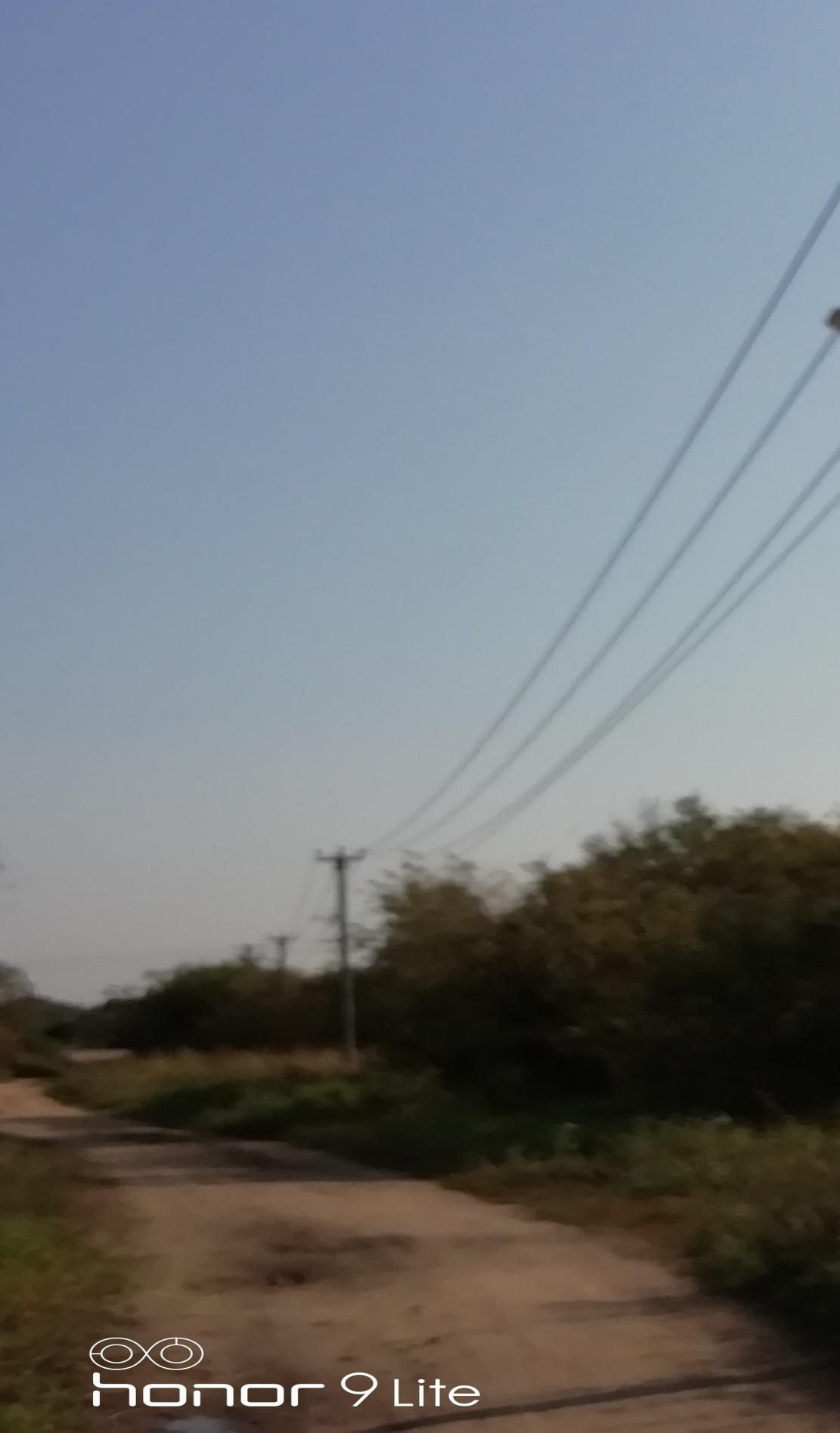 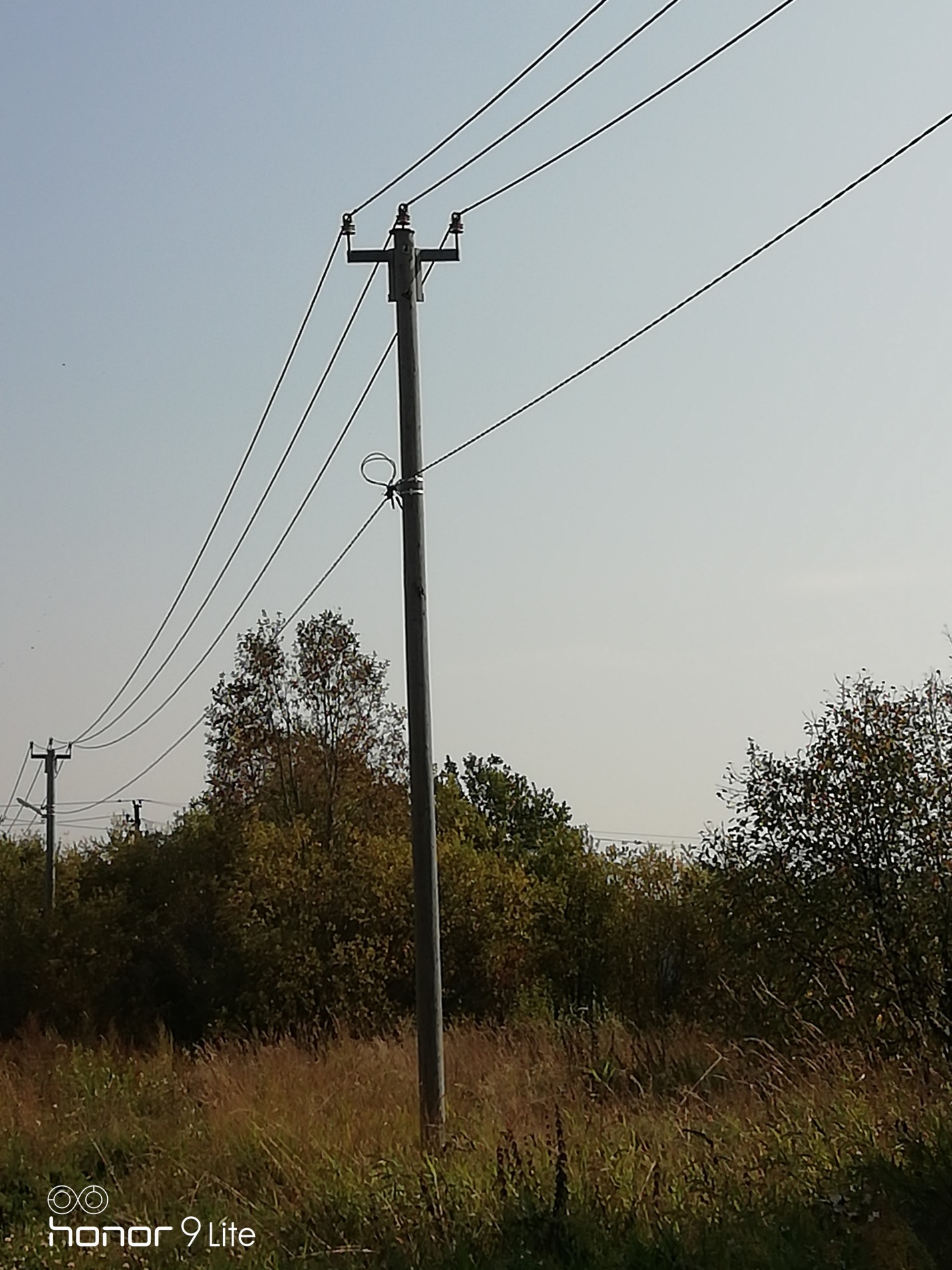 «ПОСЛЕ»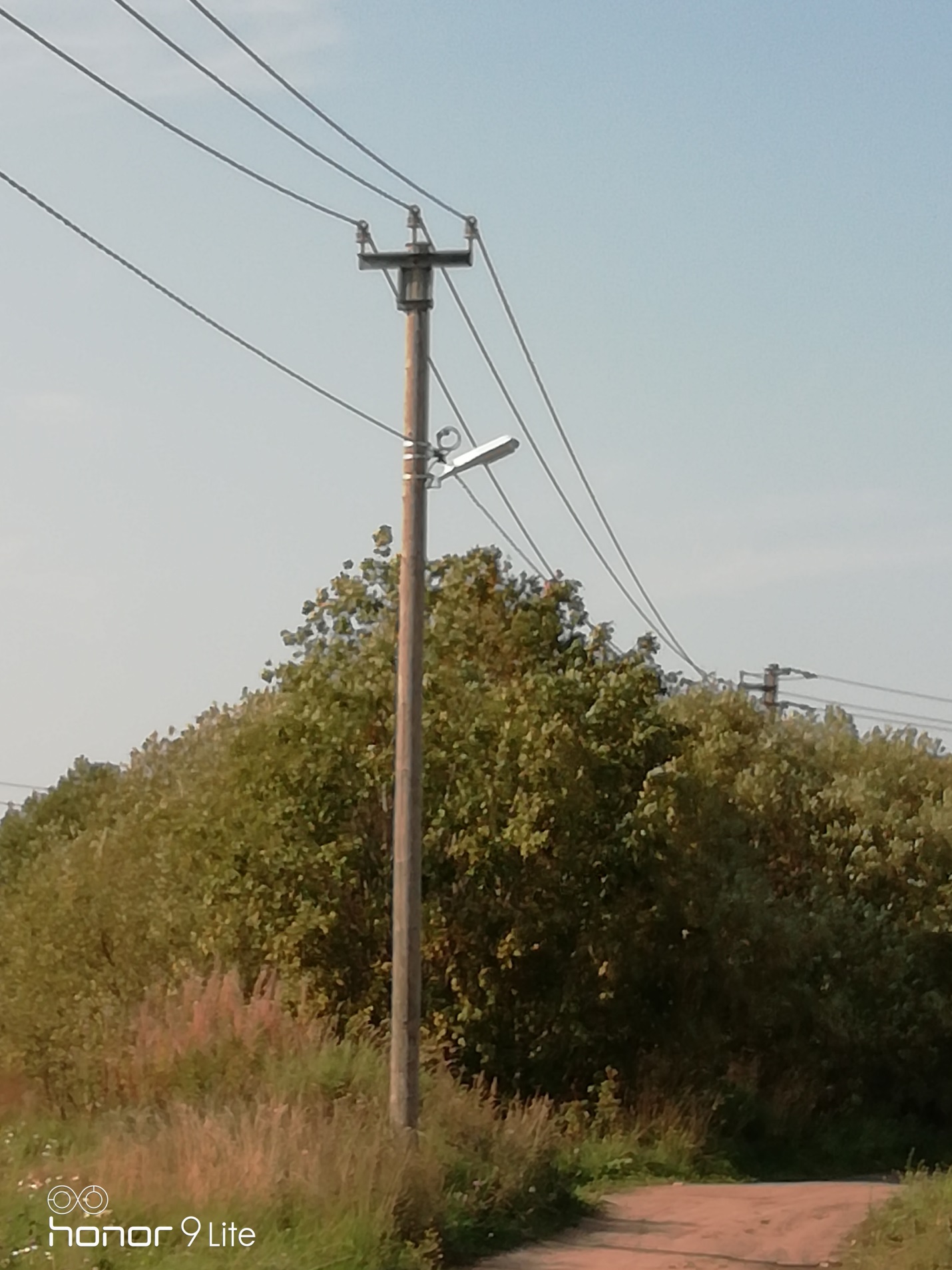 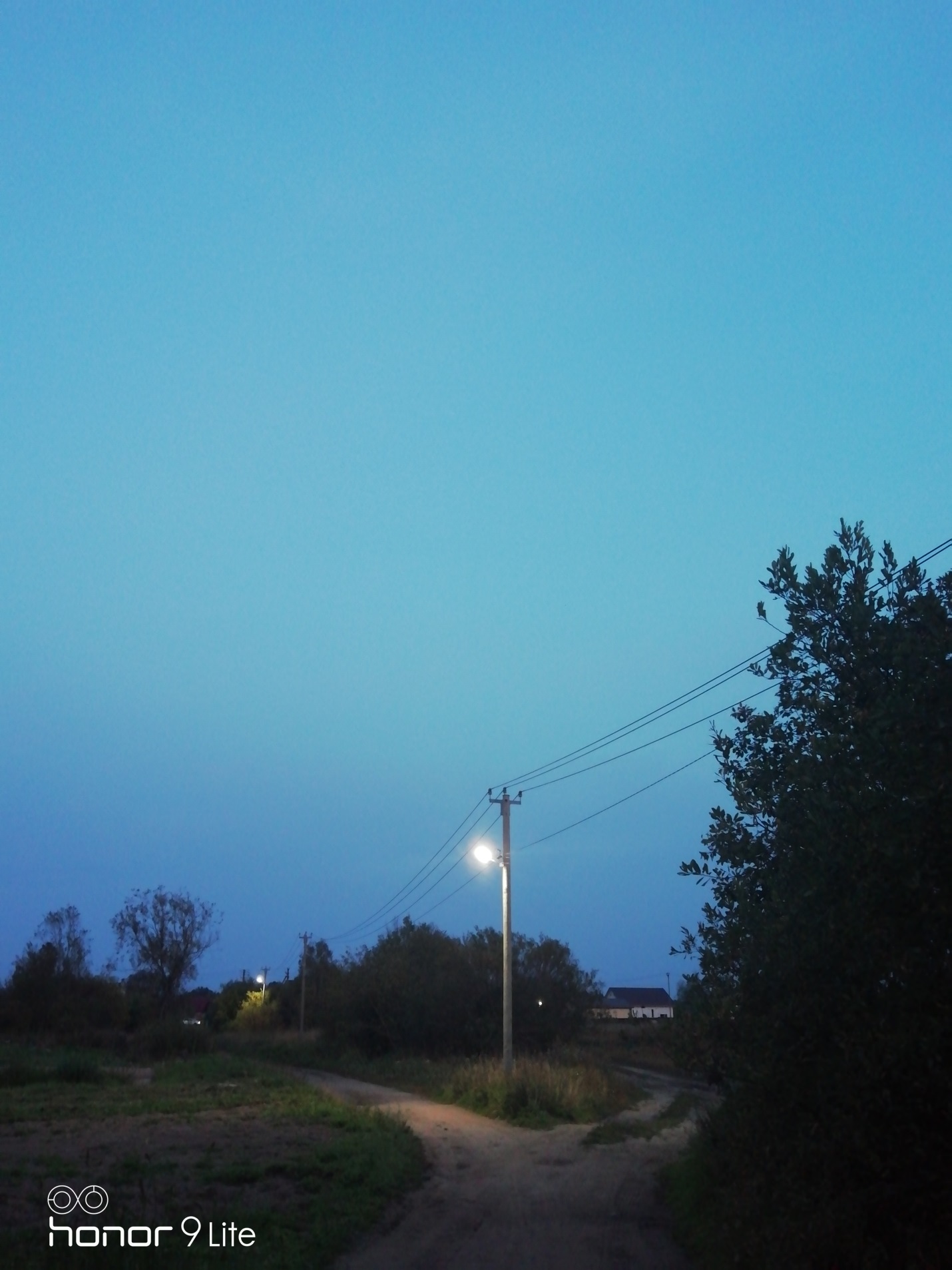 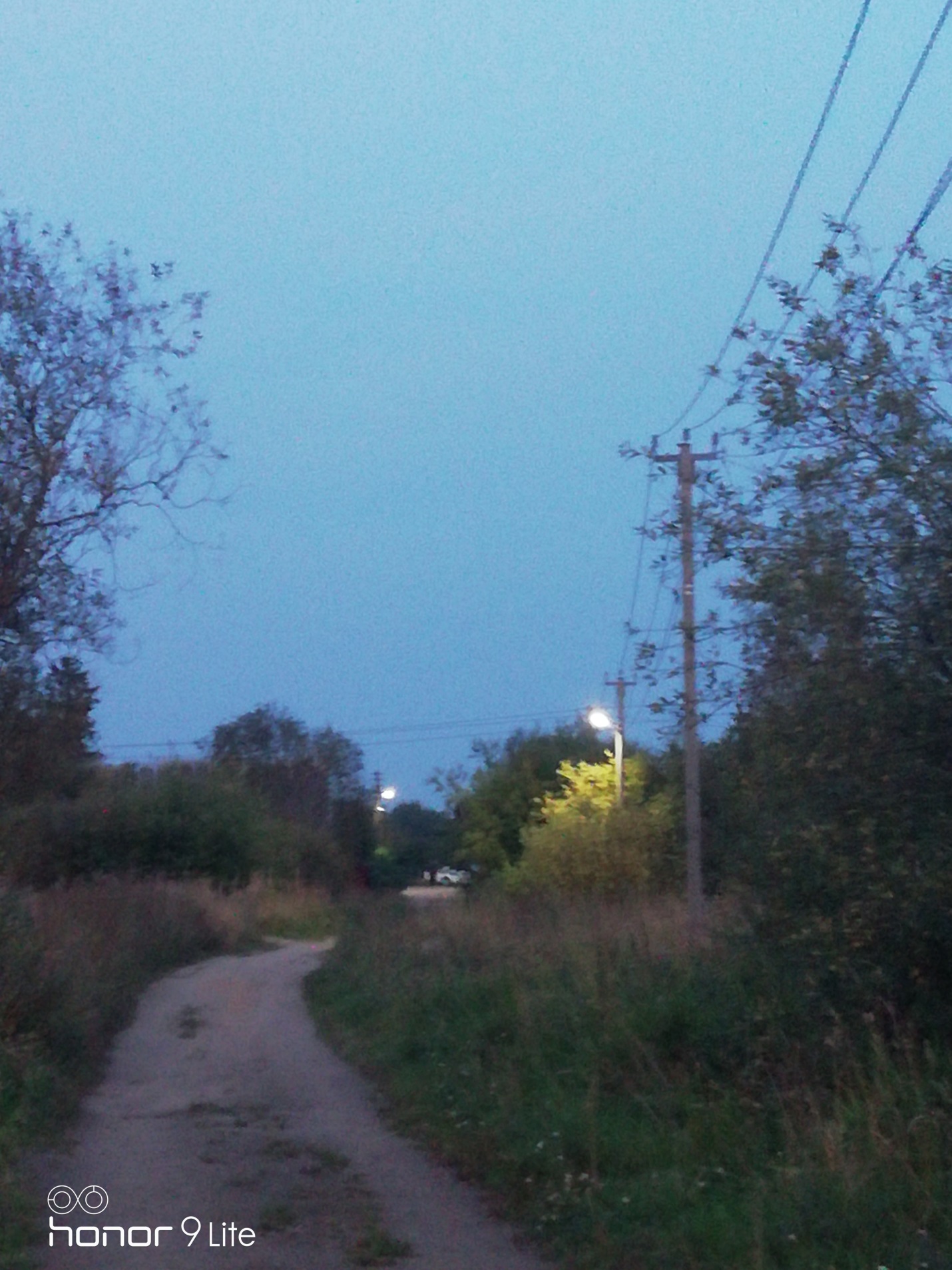 